ИНФОРМАЦИОННОЕ ПИСЬМО О СОЗДАНИИРегионального сборника обучающих материалов на иностранных языках «Итоговая аттестация»Центр лингвистического образования АО «Издательство» «Просвещение» приглашает учителей иностранных языков регионов РФ к участию в создании сборников электронных материалов «Итоговая аттестация», ориентированных на подготовку обучающихся не только к ОГЭ и ЕГЭ, но и ВПР с акцентом на страноведческую компетенцию и достижение личностных результатов.По результатам работы будут созданы электронные региональные пособия, доступные для свободного использования в учебном процессе образовательных организаций. Сборники будут опубликованы в специальном разделе на сайте журнала «Просвещение. Иностранные языки» -  РЕГИОНАЛЬНЫЙ ПРОЕКТ «Итоговая аттестация»Правила предоставления обучающих материалов:Обучающие материалы принимаются в формате jpg   согласно образцам (см. ниже)Текст материала оформляется в текстовом редакторе MicrosoftWord (*.doc, *.docx). Шрифт – Times New Roman, кегль — 12 pt, интервал — полуторный. (Формат А4. Ориентация книжная)Обучающие материалы должны соответствовать выбранному формату аттестационной работы (ВПР, ОГЭ, ЕГЭ) и типу задания: 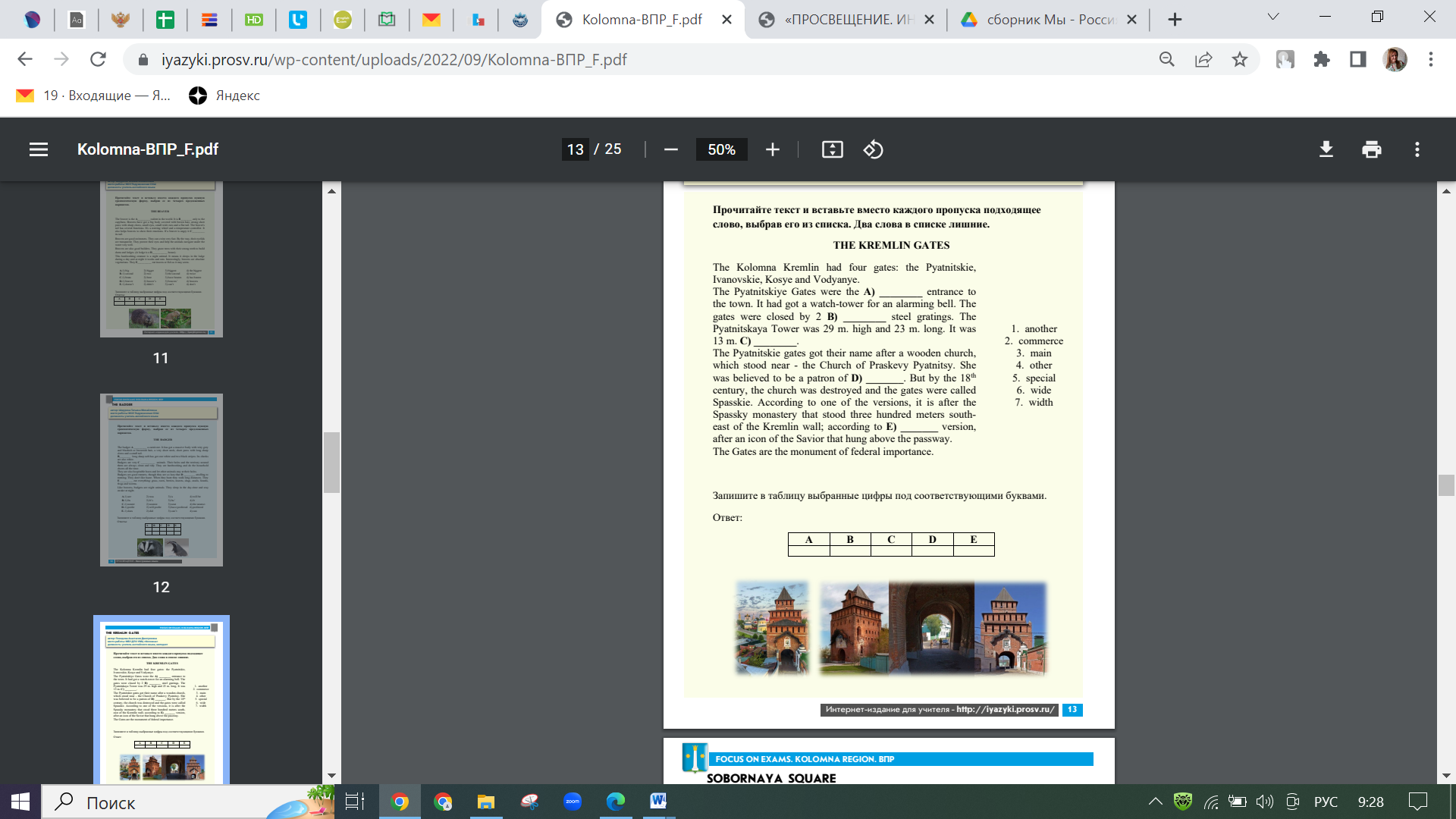 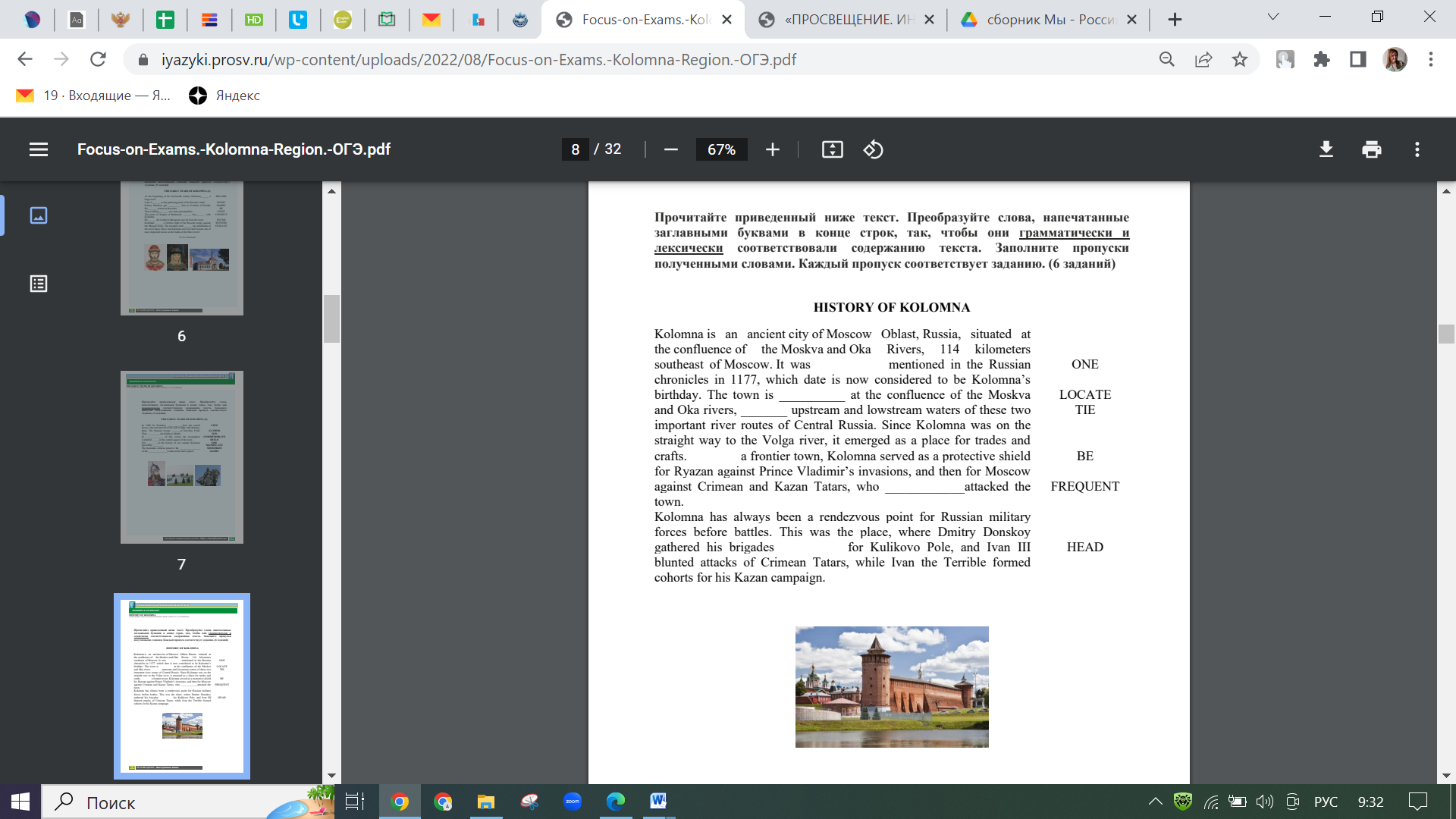 Правила для организаторов в регионе:Если Вы хотите создать подобный сборник в своем регионе (республике, крае, области, городе) или в своей образовательной организации, просьба написать о своем желании на адрес iyazyki@prosv.ru для включения в программу создания сборников и обсуждения порядка работы. Тема письма: «Проектные работы «Итоговая аттестация».Работы принимаются от организаторов от всего региона сразу. Обучающие материалы не редактируются. Стиль и орфография автора сохраняются.Вместе с обучающим материалом необходимо представить заполненную анкету для электронного сертификата о публикации в региональном сборнике. ФИО (полностью)Место работы. ДолжностьНазвание материала (полностью)E-mail